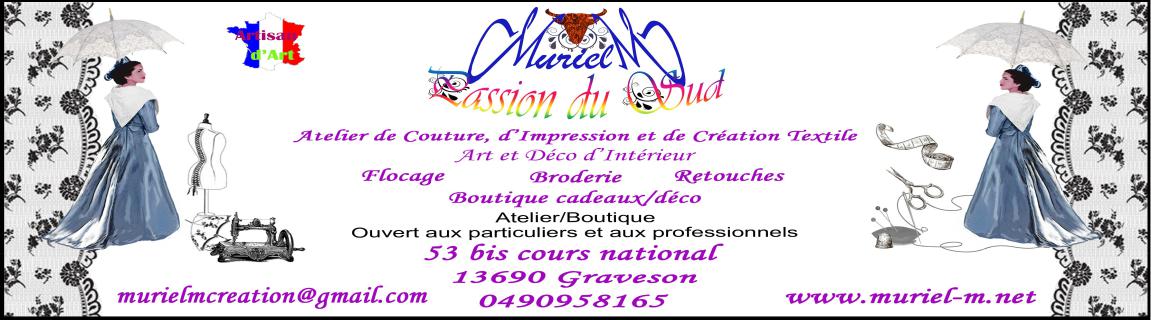 FORMULAIRE DE CONTACT PROFESSIONNELSA remplir et à nous retourner à murielmcreation@gmail.com pour recevoir les tarifs pro.NOMPRENOMRAISON SOCIALEADRESSEADRESSE MAILTELEPHONEN° SIRET OU KBISTVA INTRACOM